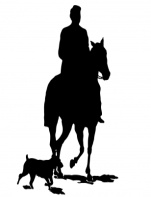 HORSE AND HOUND RESCUE FOUNDATIONDOG ADOPTION APPLICATIONPlease review our Adoption requirements before completing this application.You must be at least 21 years of age.All questions with a *symbol are required to be completed.Adoption QuestionnaireWhat is the name of the dog you have interest in adopting? _______________________________*Name:_______________________________________________________________* Your Age_______*            Address:_____________________________________________________________________________*City;________________________________________*  State ____________*  Zip Code:____________*Phone (cell): ______________________________*  Home Phone: ____________________________*Name of spouse/significant other/roommate : ______________________________________________*Occupation: __________________________________________________________________________*Are all adults in the household aware that you are planning to adopt? * __________Yes ___________NoWho will be primarily responsible for the pet’s care? * Who is the pet being adopted for? * SpouseChildren want oneHousehold family petFor my dog he/she is lonelyMyselfOther I am adopting this dog to be a * PetWatchdogHunting DogFarm dog around livestockWorking service dogAre there children in the home or that visit frequently? *YesNoYour type of residence *ApartmentCondo/DuplexSingle-family homeOther ___________________________________________________________________*Do you own or rent? *Own/buyingRent Living with parents/familyOther ____________________________________________________________________*How long have you lived at your current residence? ___________________________________*Current Pet InformationPlease answer a few questions about pets you currently have. If you do not have any pets, you may skip this section.__________________________________________________________________________________Adult Pet Ownership:I DO NOT CURRENTLY OWN PETSList animals currently living in your household. (Breed, Sex, Age for each animal)Do your current pets like other dogs?  *YesNoUnknownI don’t currently have any petsIf not, why not?Are your pets current on vaccines? *YesNoI don’t knowIs your dog(s) on year – round heartworm preventive?YesNoNo, I do not know what this is forI can’t afford to keep my dog on heartworm prevention If any of your current pets are NOT spayed/neutered (fixed), please explain why not. *Past Pet HistoryPlease answer a few questions about pets you have owned as an adult in the last five years but no longer own.----------------------------------------------------------------------------------------------------------------------------------_____ I HAVE NOT OWNED A PET IN THE LAST FIVE YEARS. (skip this section)Dogs (please enter a number _________Cats (please enter a number) _________Other (please enter a number and species)In regards to the above information, what happened to your past pet(s)?  If they have passed away, please list age and cause if known.Pet Living SituationThis information will help us know if the pet you are interested in is suited for your situation._____________________________________________________________________________This pet will be *Indoor Only ___Mostly Indoor ____Mostly Outside  ____Outside Only ____Other  Explain _____________________________________________________________This dog’s outdoor space will be * Fenced yard ____Unfenced yard ___Open acreage ____No Yard- pet will go outside on a leash ___Outside dog run/kennel ___Other (please explain) _______________________________________________________What is the height (at lowest point) and material of your fence?Do you have *Locks on your gates _________ A swimming pool or hot tubBalcony _______Pet door ______None of the above ____Will you tie your dog up at your home? *Yes ___No ____Sometimes ____Where will the pet sleep at night? * ___________________________________________________Where will the pet stay when you are not at home? * _____________________________________How many hours per day on average will the pet be left alone? * ____________________________Are you aware that your adopted dog may not be housebroken and may require training? * _______Often we do not know if the pets are housebroken or not, but adult dogs can train quickly.The dog I adopt MUST come completely housebroken ______I am willing to housetrain the dog if needed ______Other (please explain) _________________________________________________________Veterinarian Information_______________________________________________________________________________Check the below if you do not currently have a veterinarian because you do not currently have any pets.I do not have a veterinarian ___________I do not have a veterinarian and I would like a referral  ___________Name of current/last Veterinarian ___________________________________________________Veterinarian Phone No.  ______   _________  ________________Horse and Hound Dog ApplicationPage SevenPersonal Reference__________________________________________________________________________________Personal Reference *Please list the person’s name, email address and at least one phone number. __________________ ____________________________________________________________________________________________________________________________________________________________________Under what conditions would you not keep your new pet?Move to a new place that did not allow pets ______Move out of state _________Too much hair _________Grew to big ______Chewing _______Kids ignore pet ________Military deployment _______New Baby _____Allergy ________Didn’t get along with my current pets ______Other (please explain)  ______________________________________________________Have you made arrangements for your animal (s) in your current/ future care in case of a catastrophic illness or in the event of your death? *If No, please give it some thought and get something worked out, your fur baby depends on you.Yes ____No_____Will you be able to live with fur on your furniture, stains on your rugs, a warm body on your bed and an animal who may be destructive at times? *Yes ____No, I need a trained dog ____This is why I want an outside – only dog ____If the pet becomes destructive, what would you do? * _________________________-How did you hear about this pet? *  ________________________________________________Adoptions may require a home inspection by an approved Horse and Hound Rescue member. Will you agree to a home visit with one of our members? *Yes ____No ____Anything else you would like us to know? ____________________________________________________________________________________________________________________________________________________________________________________________________________________